                                                                                                                                                                                                        О Т К Р Ы Т О Е    А К Ц И О Н Е Р Н О Е     О Б Щ Е С Т В О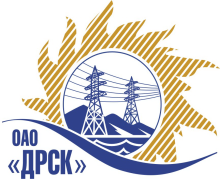 ПРОТОКОЛрассмотрения заявокПРЕДМЕТ ЗАКУПКИ:Открытый запрос предложений (ЭТП) на право заключения Договора на поставку:  «Батареи аккумуляторные (автомобильные)» для нужд филиала ОАО «ДРСК» «Амурские электрические сети».Закупка проводится согласно ГКПЗ 2015г. года, раздела  4.2 «Материалы эксплуатации» № 219 на основании указания ОАО «ДРСК» от  25.12.2014 г. № 356.ПРИСУТСТВОВАЛИ: постоянно действующая Закупочная комиссия 2-го уровня.ВОПРОСЫ, ВЫНОСИМЫЕ НА РАССМОТРЕНИЕ ЗАКУПОЧНОЙ КОМИССИИ: О  рассмотрении результатов оценки заявок Участников.О признании предложений соответствующими условиям запроса предложений.О предварительной ранжировке предложений.О проведении переторжкиРАССМАТРИВАЕМЫЕ ДОКУМЕНТЫ:Протокол вскрытия конвертов от 21.01.2015г. № 182/МЭ-ВИндивидуальные заключения Шахрая А.Г., Елисеевой М.Г., Лаптева И.А.Предложения участников.ВОПРОС 1 «О рассмотрении результатов оценки заявок Участников»ОТМЕТИЛИ:Извещение о проведении открытого запроса предложений опубликовано на сайте в информационно-телекоммуникационной сети «Интернет» www.zakupki.gov.ru от 26.12.2014 г. № 31401868988.Процедура вскрытия конвертов с предложениями  участников запроса предложений проводилась начиная с 15:00 (время благовещенское) 21.01.2015 г. в электронном сейфе площадки b2b-energo.ru.Планируемая стоимость лота в ГКПЗ ОАО «ДРСК» составляет: 662 693,64 руб. без учета НДС.До момента окончания срока подачи предложений Участниками запроса предложений были поданы два  предложения:1.5. Члены закупочной комиссии, специалисты Организатора запроса предложений и приглашенные эксперты изучили поступившие предложения участников. Результаты экспертной оценки предложений Участников отражены в сводном экспертном заключении.ВОПРОС 2 «О признании предложений соответствующими условиям запроса предложений»ОТМЕТИЛИ:Предлагается признать предложения ООО "АвтоТехСнаб" (680032, Россия, Хабаровский край, г. Хабаровск, ул. Автономная, д. 12), ЗАО "Техсервис-Благовещенск" (675020, Россия, Амурская область, г. Благовещенск, ул. Пограничная, д. 80), ИП Мельников Н.Н. (MAXINTER) (675016, Амурская обл., г. Благовещенск, ул. Богдана Хмельницкого, 77), ООО Управляющая компания "Радиан" (664040, Иркутская область, г. Иркутск, ул. Розы Люксембург, д. 184)  удовлетворяющим по существу условиям запроса предложений и принять их к дальнейшему рассмотрению.ВОПРОС 3  «О предварительной ранжировке предложений»ОТМЕТИЛИ:В соответствии с требованиями и условиями, предусмотренными извещением о закупке и Закупочной документацией, предлагается ранжировать предложения следующим образом: ВОПРОС 4 «О проведении переторжки»ОТМЕТИЛИ:Учитывая результаты экспертизы предложений Участников закупки, Закупочная комиссия полагает целесообразным проведение переторжки.РЕШИЛИ:По вопросу № 1:Признать объем полученной информации достаточным для принятия решения.Утвердить цены, полученные на процедуре вскрытия конвертов с предложениями участников открытого запроса предложений.По вопросу № 2Признать предложения ООО "АвтоТехСнаб" (680032, Россия, Хабаровский край, г. Хабаровск, ул. Автономная, д. 12), ЗАО "Техсервис-Благовещенск" (675020, Россия, Амурская область, г. Благовещенск, ул. Пограничная, д. 80), ИП Мельников Н.Н. (MAXINTER) (675016, Амурская обл., г. Благовещенск, ул. Богдана Хмельницкого, 77), ООО Управляющая компания "Радиан" (664040, Иркутская область, г. Иркутск, ул. Розы Люксембург, д. 184)  соответствующими условиям закупки.По вопросу № 3:Утвердить предварительную ранжировку предложений:1 место: ООО "АвтоТехСнаб";2 место: ЗАО "Техсервис-Благовещенск";3 место: ИП Мельников Н.Н. (MAXINTER);4 место: ООО Управляющая компания "Радиан"          По вопросу № 4:.Провести переторжку. Допустить к участию в переторжке предложения следующих участников: ООО "АвтоТехСнаб" (680032, Россия, Хабаровский край, г. Хабаровск, ул. Автономная, д. 12), ЗАО "Техсервис-Благовещенск" (675020, Россия, Амурская область, г. Благовещенск, ул. Пограничная, д. 80), ИП Мельников Н.Н. (MAXINTER) (675016, Амурская обл., г. Благовещенск, ул. Богдана Хмельницкого, 77), ООО Управляющая компания "Радиан" (664040, Иркутская область, г. Иркутск, ул. Розы Люксембург, д. 184).  Определить форму переторжки: заочная.Назначить переторжку на 10.02.2015 в 15:00 час. (благовещенского времени).Место проведения переторжки: ЭТП b2b-energoТехническому секретарю Закупочной комиссии уведомить участников, приглашенных к участию в переторжке, о принятом комиссией решенииДАЛЬНЕВОСТОЧНАЯ РАСПРЕДЕЛИТЕЛЬНАЯ СЕТЕВАЯ КОМПАНИЯУл.Шевченко, 28,   г.Благовещенск,  675000,     РоссияТел: (4162) 397-359; Тел/факс (4162) 397-200, 397-436Телетайп    154147 «МАРС»;         E-mail: doc@drsk.ruОКПО 78900638,    ОГРН  1052800111308,   ИНН/КПП  2801108200/280150001№ 182/МЭ-Р             город  Благовещенск«_09_» февраля 2015г.Номер п/пНаименование и адрес Участника Цена предложения на участие в закупкеООО "АвтоТехСнаб" (680032, Россия, Хабаровский край, г. Хабаровск, ул. Автономная, д. 12)Цена: 645 200,00 руб. (цена без НДС).761 336 ,00 руб. с учетом НДС. ЗАО "Техсервис-Благовещенск" (675020, Россия, Амурская область, г. Благовещенск, ул. Пограничная, д. 80)Цена: 649 807,50 руб. (цена без НДС) 766 772,85 руб. с учетом НДС. ИП Мельников Н.Н. (MAXINTER) (675016, Амурская обл., г. Благовещенск, ул. Богдана Хмельницкого, 77)Цена: 657 457,63 руб. (цена без НДС) 775 800 ,00 руб. с учетом НДС. ООО Управляющая компания "Радиан" (664040, Иркутская область, г. Иркутск, ул. Розы Люксембург, д. 184)Цена: 724 575,69 руб. (цена без НДС) 854 999,32 руб. с учетом НДС. Место в ранжировкеНаименование и адрес участникаЦена и иные существенные условияКоличество баллов1 местоООО "АвтоТехСнаб" (680032, Россия, Хабаровский край, г. Хабаровск, ул. Автономная, д. 12)Цена: 645 200,00 руб. (цена без НДС).761 336 ,00 руб. с учетом НДС. 32 местоЗАО "Техсервис-Благовещенск" (675020, Россия, Амурская область, г. Благовещенск, ул. Пограничная, д. 80)Цена: 649 807,50 руб. (цена без НДС) 766 772,85 руб. с учетом НДС. 33 местоИП Мельников Н.Н. (MAXINTER) (675016, Амурская обл., г. Благовещенск, ул. Богдана Хмельницкого, 77)Цена: 657 457,63 руб. (цена без НДС) 775 800 ,00 руб. с учетом НДС. 34 местоООО Управляющая компания "Радиан" (664040, Иркутская область, г. Иркутск, ул. Розы Люксембург, д. 184)Цена: 724 575,69 руб. (цена без НДС) 854 999,32 руб. с учетом НДС. 3Ответственный секретарьТехнический секретарь________________________________________________М.Г. ЕлисееваГ.М. Терёшкина